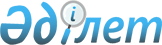 О внесении изменений в приказ Генерального Прокурора Республики Казахстан от 26 декабря 2015 года № 156 "Об утверждении Правил отбора кандидатов, принимаемых на службу в органы прокуратуры Республики Казахстан и их предварительного изучения"
					
			Утративший силу
			
			
		
					Приказ Генерального Прокурора Республики Казахстан от 12 февраля 2018 года № 18. Зарегистрирован в Министерстве юстиции Республики Казахстан 1 марта 2018 года № 16456. Утратил силу приказом Генерального Прокурора Республики Казахстан от 13 января 2023 года № 18.
      Сноска. Утратил силу приказом Генерального Прокурора РК от 13.01.2023 № 18 (вводится в действие по истечении десяти календарных дней после дня его первого официального опубликования).
      В соответствии с пунктом 1 статьи 7 Закона Республики Казахстан "О правоохранительной службе" ПРИКАЗЫВАЮ:
      1. Внести в приказ Генерального Прокурора Республики Казахстан от 26 декабря 2015 года № 156 "Об утверждении Правил отбора кандидатов, принимаемых на службу в органы прокуратуры Республики Казахстан и их предварительного изучения" (зарегистрирован в Реестре государственной регистрации нормативных правовых актов за № 12782, опубликован 31 декабря 2015 года в информационно-правовой системе "Әділет") следующие изменения:
      в Правилах отбора кандидатов, принимаемых на службу в органы прокуратуры Республики Казахстан и их предварительного изучения, утвержденных указанным приказом:
       пункт 14 изложить в следующей редакции:
      "14. Пороговые значения по тесту составляют не менее 70 % правильных ответов от общего количества вопросов.
      При этом, по законам Республики Казахстан "О прокуратуре", "О противодействии коррупции", Этическому кодексу государственных служащих Республики Казахстан (Правила служебной этики государственных служащих), утвержденному Указом Президента Республики Казахстан от 29 декабря 2015 года № 153 количество правильных ответов должно составлять не менее 70 % от каждого нормативного правового акта.";
      пункт 16 изложить в следующей редакции:
      "16. После завершения тестирования кандидатам выдаются результаты тестирования с указанием фамилии, имени, отчества (при его наличии), даты проведения, затраченного времени, количества правильных ответов.
      Результаты тестирования действительны в течение одного года со дня прохождения тестирования.";
       пункт 17 изложить в следующей редакции:
      "17. Кандидаты, получившие при прохождении тестирования оценку ниже порогового значения, допускаются к прохождению повторного тестирования не ранее одного месяца со дня прохождения тестирования.";
      приложение 2 к указанным Правилам изложить в новой редакции согласно приложению к настоящему приказу.
      2. Департаменту кадрового развития Генеральной прокуратуры Республики Казахстан обеспечить: 
      1) государственную регистрацию настоящего приказа в Министерстве юстиции Республики Казахстан;
      2) в течение десяти календарных дней со дня государственной регистрации настоящего приказа направление его копии на бумажном носителе и в электронной форме на казахском и русском языках в Республиканское государственное предприятие на праве хозяйственного ведения "Республиканский центр правовой информации" Министерства юстиции Республики Казахстан для официального опубликования и включения в Эталонный контрольный банк нормативных правовых актов Республики Казахстан;
      3) размещение настоящего приказа на официальном интернет-ресурсе Генеральной прокуратуры Республики Казахстан.
      3. Контроль за исполнением настоящего приказа возложить на Департамент кадрового развития Генеральной прокуратуры Республики Казахстан. 
      4. Настоящий приказ вводится в действие со дня его первого официального опубликования. Программы компьютерного тестирования
      Примечание:
      Тестирование не проходят кандидаты, претендующие на занятие должностей, не требующих наличия соответствующего образования по юридической специальности.
					© 2012. РГП на ПХВ «Институт законодательства и правовой информации Республики Казахстан» Министерства юстиции Республики Казахстан
				
      Генеральный Прокурор Республики Казахстан 

К. Кожамжаров
Приложение
к приказу
Генерального Прокурора
Республики Казахстан
от 12 февраля 2018 года № 18Приложение 2
к Правилам отбора кандидатов,
принимаемых на службу в
органы прокуратуры
Республики Казахстан
и их предварительного изучения
Категория должностей
Программа
Количество вопросов
C-GP-2
C-GP-3
C-GP-4
C-GP-5
C-GP-6
C-GP-7
C-ОGP-2
C-ОGP-3
C-ОGP-4
C-ОGP-5
C-ОGP-6
C-ОGP-7
C-ОGP-8
C-RGP-1
C-RGP-2
C-RGP-3
C-RGP-4
C-RGP-5
тест на знание законодательства Республики Казахстан включает вопросы на знание: 
Гражданского кодекса Республики Казахстан (12 вопросов),
Гражданского процессуального кодекса Республики Казахстан (12 вопросов),
Уголовного кодекса Республики Казахстан (12 вопросов),
Уголовно-процессуального кодекса Республики Казахстан (12 вопросов),
Уголовно-исполнительного кодекса Республики Казахстан (10 вопросов),
Кодекса Республики Казахстан "Об административных правонарушениях"
(12 вопросов),
Законов Республики Казахстан: 
"О прокуратуре" (15 вопросов),
"О правоохранительной службе" (10 вопросов),
"О противодействии коррупции" (10 вопросов), 
"Об административных процедурах" (5 вопросов),
Этического кодекса государственных служащих Республики Казахстан (Правила служебной этики государственных служащих), утвержденного Указом Президента Республики Казахстан от 29 декабря 2015 года № 153 (10 вопросов).
120 вопросов
C-AGP-3
C-AGP-4
C-AGP-5
C-AGP-6
C-AGP-7
C-AGP-8
тест на знание законодательства Республики Казахстан включает вопросы на знание:
Гражданского кодекса Республики Казахстан (7 вопросов), 
Гражданского процессуального кодекса Республики Казахстан (7 вопросов), 
Уголовного кодекса Республики Казахстан (7 вопросов), 
Уголовно-процессуального кодекса Республики Казахстан (7 вопросов), 
Кодекса Республики Казахстан "Об административных правонарушениях" (7 вопросов),
Законов Республики Казахстан: 
"О прокуратуре" (15 вопросов), 
"О правоохранительной службе" (15 вопросов), 
"Об образовании" (15 вопросов),
"О науке" (15 вопросов),
"О противодействии коррупции" (10 вопросов), 
"Об административных процедурах" (5 вопросов), 
Этического кодекса государственных служащих Республики Казахстан (Правила служебной этики государственных служащих), утвержденного Указом Президента Республики Казахстан от 29 декабря 2015 года № 153 (10 вопросов).
120 вопросов
C-KGP-2
C-KGP-3
C-КGP-4
C-КGP-5
C-ОКGP-1
C-ОКGP-2
C-ОКGP-3
C-ОКGP-4
C-ОКGP-5
C-ОКGP-6
C-ОКGP-7
тест на знание законодательства Республики Казахстан включает вопросы на знание:
Гражданского кодекса Республики Казахстан (5 вопросов), 
Гражданского процессуального кодекса Республики Казахстан (5 вопросов), 
Уголовного кодекса Республики Казахстан (5 вопросов), 
Уголовно-процессуального кодекса Республики Казахстан (5 вопросов), 
Кодекса Республики Казахстан "Об административных правонарушениях" (10 вопросов), 
Законов Республики Казахстан: 
"О прокуратуре" (15 вопросов), 
"О правоохранительной службе" (15 вопросов),
"О порядке рассмотрения обращений физических и юридических лиц" (15 вопросов), 
"О противодействии коррупции" (10 вопросов), 
"Об административных процедурах" (5 вопросов), 
"О государственной правовой статистике и специальных учетах" (10 вопросов),
Этического кодекса государственных служащих Республики Казахстан (Правила служебной этики государственных служащих), утвержденного Указом Президента Республики Казахстан от 29 декабря 2015 года № 153 (10 вопросов),
Положение о Комитете по правовой статистике и специальным учетам Генеральной прокуратуры Республики Казахстан, утвержденного Указом Президента Республики Казахстан от 28 марта 2003 года № 1050 (10 вопросов).
120 вопросов